Zákon  zachovania  hmotnosti  pri  chemických  reakciáchZákon zachovania hmotnosti pri chemických reakciách uviedol ako prvý     v roku 1748 Michail Vasilievič Lomonosov                                                                          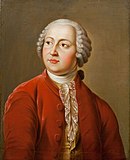 a nezávisle od neho v roku 1774 aj  Antonie Laurent Lavoisier .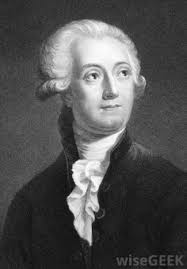 Zadefinovanie zákona zachovania hmotnosti pri chemických reakciách umožnili mnohé experimenty a dôsledný zápis ich priebehu.Zistili, že hmotnosť látok vstupujúcich do chemickej reakcie (reaktantov) sa rovná hmotnosti látok, ktoré chemickou reakciou vzniknú (produktov).Objavili ho v čase, keď ešte nepoznali časticové zloženie látok.Súčasné poznatky sú s ním v súlade.Zapamätáme si:Hmotnosť všetkých reaktantov sa rovná hmotnosti všetkých produktov.                                                               robert3bednar@gmail.com